СУМСЬКА МІСЬКА РАДАVIII СКЛИКАННЯ              СЕСІЯРІШЕННЯвід                   2023 року №              -МР  м. СумиПро внесення змін до рішення Сумської міської ради від 29 березня 2023 року  № 3655-МРЗ метою виправлення технічної помилки,  керуючись ст. 25 Закону України «Про місцеве самоврядування в Україні», Сумська міська радаВИРІШИЛА:	Внести зміни до рішення Сумської міської  ради від 29 березня 2023 року № 3655 – МР «Про внесення змін до рішення Сумської міської ради від 24 грудня 2022 року № 86-МР «Про Положення про управління охорони здоров’я Сумської міської ради», а саме у назві рішення цифри «2022» замінити на цифри «2020».Сумський міський голова                                                  Олександр ЛИСЕНКОВиконавець: Олена ЧУМАЧЕНКОІніціатор розгляду питання – Сумський міський головаДоповідач: Олена ЧУМАЧЕНКО  Лист погодження до проєкту рішення Сумської міської ради «Про внесення змін до рішення Сумської міської ради від 29 березня 2023 року  № 3655-МР» 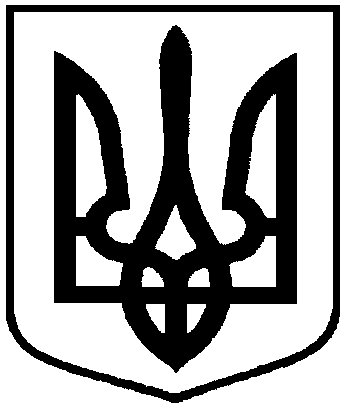 Проєктоприлюднено_________________Начальник управління охорони  здоров’я Сумської міської ради Олена ЧУМАЧЕНКОНачальник правового управління Сумської міської радиОлег ЧАЙЧЕНКОНачальник відділу організаційно-кадрової роботи Сумської міської радиВладислав КУПРІЄНКОЗаступник міського голови з питань діяльності виконавчих органів радиСтаніслав ПОЛЯКОВ